World History 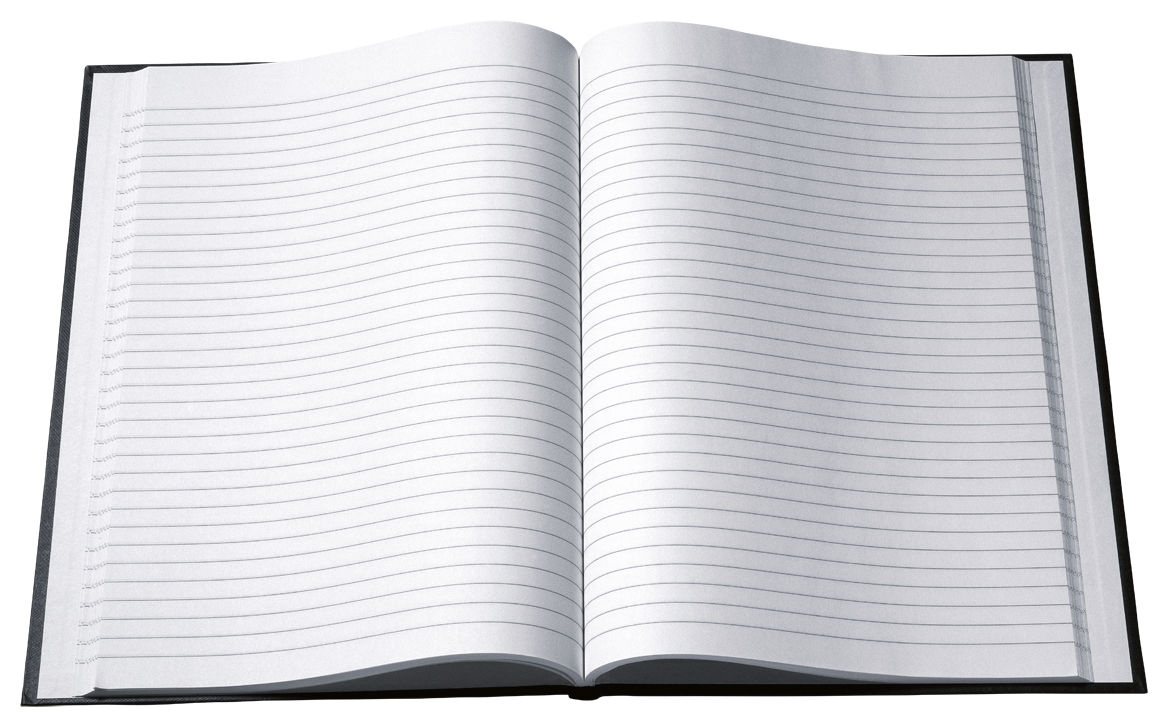 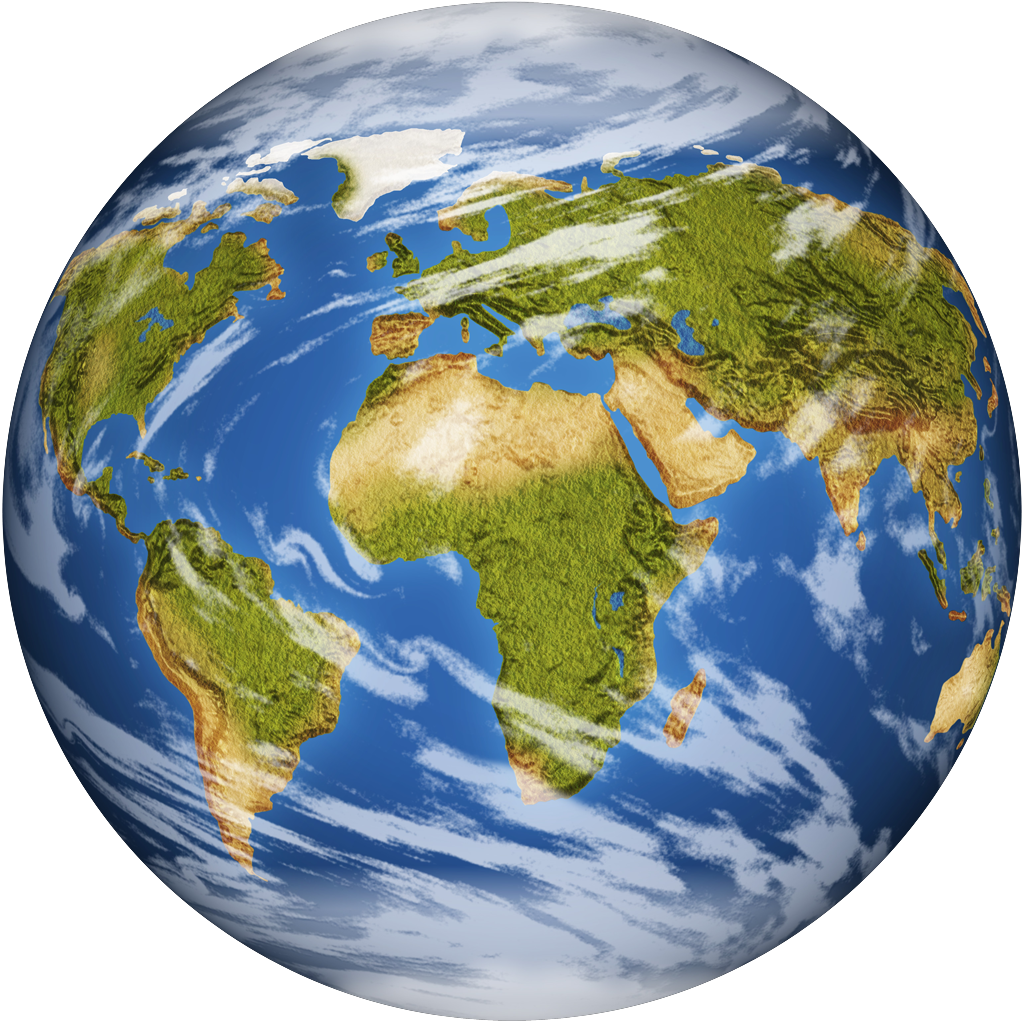 Mrs. BeyerRoom 2017 Gold 2019-2020Welcome to World History! I am very excited for this school year. This is my 6th year at CJHS. I can’t wait to get to know you! You may always stop for help/questions during study hall and before/after school (must let me know before you do this because I coach numerous sports). You can also email me at: beyera@epd86.org. My classroom website is http://mrsbeyerswildcats.weebly.com/ you can find worksheets, PowerPoint’s, and other assignments there or on Google Classroom.We focus heavily on being able to answer questions with evidence and examples. There will be materials in the classroom that students will have daily access to in order to become the best evidence based writers they can be! Students will become critical thinkers by learning how to ask higher level questions. Students will be challenged in this class and I can’t wait to see how much we grow together! Our class uses a lot of technology to discover our own questions over the topics. Students need to bring headphones or ear buds daily to class. If you do not own headphones or ear buds please notify Mrs. Beyer so we can get you a pair. Classroom Expectations/Policies:“The EXPERT at anything was once a beginner.” – Helen Hayes“Keep challenging yourself to think better, do better, and be better.” – Robin S. Sharma*** Please inform Mrs. Beyer of any information you feel she needs to know***